
ประกาศองค์การบริหารส่วนตำบลหนองปลิง
เรื่อง ประกาศผู้ชนะการเสนอราคา ซื้อเกลือผสมไอโอดีน ขนาด ๕๐๐ กรัม จำนวน ๓,๓๙๔ ถุง ตามโครงการควบคุมการขาดสารไอโอดีนของสมเด็จพระเทพรัตนราชสุดาฯ สยามบรมราชกุมารี สำหรับ ๘ หมู่บ้าน ภายในเขตตำบลหนองปลิง โดยวิธีเฉพาะเจาะจง
-------------------------------------------------------------------- 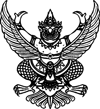 
ประกาศองค์การบริหารส่วนตำบลหนองปลิง
เรื่อง ประกาศผู้ชนะการเสนอราคา ซื้อเกลือผสมไอโอดีน ขนาด ๕๐๐ กรัม จำนวน ๓,๓๙๔ ถุง ตามโครงการควบคุมการขาดสารไอโอดีนของสมเด็จพระเทพรัตนราชสุดาฯ สยามบรมราชกุมารี สำหรับ ๘ หมู่บ้าน ภายในเขตตำบลหนองปลิง โดยวิธีเฉพาะเจาะจง
--------------------------------------------------------------------                ตามที่ องค์การบริหารส่วนตำบลหนองปลิง ได้มีโครงการ ซื้อเกลือผสมไอโอดีน ขนาด ๕๐๐ กรัม จำนวน ๓,๓๙๔ ถุง ตามโครงการควบคุมการขาดสารไอโอดีนของสมเด็จพระเทพรัตนราชสุดาฯ สยามบรมราชกุมารี สำหรับ ๘ หมู่บ้าน ภายในเขตตำบลหนองปลิง โดยวิธีเฉพาะเจาะจง  นั้น
               ๑. เกลือผสมไอโอดีน ขนาด ๕๐๐ กรัม โครงการควบคุมการขาดสารไอโอดีนของสมเด็จพระเทพรัตนราชสุดาฯ สยามบรมราชกุมารี บ้านหนองผักเทียม  หมู่ที่ ๑  ตำบลหนองปลิง  อำเภอนิคมน้ำอูน จังหวัดสกลนคร จำนวน ๔๗๓ ถุง  ผู้ได้รับการคัดเลือก ได้แก่ ร้านยิ่งเจริญโอสถ โดยเสนอราคา เป็นเงินทั้งสิ้น ๔,๗๓๐.๐๐ บาท (สี่พันเจ็ดร้อยสามสิบบาทถ้วน) รวมภาษีมูลค่าเพิ่มและภาษีอื่น ค่าขนส่ง ค่าจดทะเบียน และค่าใช้จ่ายอื่นๆ ทั้งปวง
               ๒. เกลือผสมไอโอดีน ขนาด ๕๐๐ กรัม โครงการควบคุมการขาดสารไอโอดีนของสมเด็จพระเทพรัตนราชสุดาฯ สยามบรมราชกุมารี บ้านโคกมะนาว  หมู่ที่ ๒  ตำบลหนองปลิง  อำเภอนิคมน้ำอูน จังหวัดสกลนคร จำนวน ๔๗๓ ถุง  ผู้ได้รับการคัดเลือก ได้แก่ ร้านยิ่งเจริญโอสถ โดยเสนอราคา เป็นเงินทั้งสิ้น ๔,๗๓๐.๐๐ บาท (สี่พันเจ็ดร้อยสามสิบบาทถ้วน) รวมภาษีมูลค่าเพิ่มและภาษีอื่น ค่าขนส่ง ค่าจดทะเบียน และค่าใช้จ่ายอื่นๆ ทั้งปวง
               ๓. เกลือผสมไอโอดีน ขนาด ๕๐๐ กรัม โครงการควบคุมการขาดสารไอโอดีนของสมเด็จพระเทพรัตนราชสุดาฯ สยามบรมราชกุมารี บ้านทันสมัย  หมู่ที่ ๓  ตำบลหนองปลิง  อำเภอนิคมน้ำอูน จังหวัดสกลนคร จำนวน ๔๗๓ ถุง  ผู้ได้รับการคัดเลือก ได้แก่ ร้านยิ่งเจริญโอสถ โดยเสนอราคา เป็นเงินทั้งสิ้น ๔,๗๓๐.๐๐ บาท (สี่พันเจ็ดร้อยสามสิบบาทถ้วน) รวมภาษีมูลค่าเพิ่มและภาษีอื่น ค่าขนส่ง ค่าจดทะเบียน และค่าใช้จ่ายอื่นๆ ทั้งปวง
               ๔.เกลือผสมไอโอดีน ขนาด ๕๐๐ กรัม โครงการควบคุมการขาดสารไอโอดีนของสมเด็จพระเทพรัตนราชสุดาฯ สยามบรมราชกุมารี บ้านทรายคำ  หมู่ที่ ๔  ตำบลหนองปลิง  อำเภอนิคมน้ำอูน จังหวัดสกลนคร จำนวน ๒๗๘ ถุง  ผู้ได้รับการคัดเลือก ได้แก่ ร้านยิ่งเจริญโอสถ โดยเสนอราคา เป็นเงินทั้งสิ้น ๒,๗๘๐.๐๐ บาท (สองพันเจ็ดร้อยแปดสิบบาทถ้วน) รวมภาษีมูลค่าเพิ่มและภาษีอื่น ค่าขนส่ง ค่าจดทะเบียน และค่าใช้จ่ายอื่นๆ ทั้งปวง
               ๕. เกลือผสมไอโอดีน ขนาด ๕๐๐ กรัม โครงการควบคุมการขาดสารไอโอดีนของสมเด็จพระเทพรัตนราชสุดาฯ สยามบรมราชกุมารี บ้านหนองปลิง  หมู่ที่ ๕  ตำบลหนองปลิง  อำเภอนิคมน้ำอูน จังหวัดสกลนคร จำนวน ๔๗๓ ถุง  ผู้ได้รับการคัดเลือก ได้แก่ ร้านยิ่งเจริญโอสถ โดยเสนอราคา เป็นเงินทั้งสิ้น ๔,๗๓๐.๐๐ บาท (สี่พันเจ็ดร้อยสามสิบบาทถ้วน) รวมภาษีมูลค่าเพิ่มและภาษีอื่น ค่าขนส่ง ค่าจดทะเบียน และค่าใช้จ่ายอื่นๆ ทั้งปวง
               ๖. เกลือผสมไอโอดีน ขนาด ๕๐๐ กรัม โครงการควบคุมการขาดสารไอโอดีนของสมเด็จพระเทพรัตนราชสุดาฯ สยามบรมราชกุมารี บ้านโนนสมบูรณ์  หมู่ที่ ๖  ตำบลหนองปลิง  อำเภอนิคมน้ำอูน จังหวัดสกลนคร จำนวน ๔๗๓ ถุง  ผู้ได้รับการคัดเลือก ได้แก่ ร้านยิ่งเจริญโอสถ โดยเสนอราคา เป็นเงินทั้งสิ้น ๔,๗๓๐.๐๐ บาท (สี่พันเจ็ดร้อยสามสิบบาทถ้วน) รวมภาษีมูลค่าเพิ่มและภาษีอื่น ค่าขนส่ง ค่าจดทะเบียน และค่าใช้จ่ายอื่นๆ ทั้งปวง
               ๗. เกลือผสมไอโอดีน ขนาด ๕๐๐ กรัม โครงการควบคุมการขาดสารไอโอดีนของสมเด็จพระเทพรัตนราชสุดาฯ สยามบรมราชกุมารี บ้านศรีเมือง  หมู่ที่ ๗  ตำบลหนองปลิง  อำเภอนิคมน้ำอูน จังหวัดสกลนคร จำนวน ๔๗๓ ถุง   ผู้ได้รับการคัดเลือก ได้แก่ ร้านยิ่งเจริญโอสถ โดยเสนอราคา เป็นเงินทั้งสิ้น ๔,๗๓๐.๐๐ บาท (สี่พันเจ็ดร้อยสามสิบบาทถ้วน) รวมภาษีมูลค่าเพิ่มและภาษีอื่น ค่าขนส่ง ค่าจดทะเบียน และค่าใช้จ่ายอื่นๆ ทั้งปวง
               ๘. เกลือผสมไอโอดีน ขนาด ๕๐๐ กรัม โครงการควบคุมการขาดสารไอโอดีนของสมเด็จพระเทพรัตนราชสุดาฯ สยามบรมราชกุมารี บ้านหนองผักเทียม  หมู่ที่ ๑  ตำบลหนองปลิง  อำเภอนิคมน้ำอูน จังหวัดสกลนคร จำนวน ๒๗๘ ถุง  ผู้ได้รับการคัดเลือก ได้แก่ ร้านยิ่งเจริญโอสถ โดยเสนอราคา เป็นเงินทั้งสิ้น ๒,๗๘๐.๐๐ บาท (สองพันเจ็ดร้อยแปดสิบบาทถ้วน) รวมภาษีมูลค่าเพิ่มและภาษีอื่น ค่าขนส่ง ค่าจดทะเบียน และค่าใช้จ่ายอื่นๆ ทั้งปวง               ตามที่ องค์การบริหารส่วนตำบลหนองปลิง ได้มีโครงการ ซื้อเกลือผสมไอโอดีน ขนาด ๕๐๐ กรัม จำนวน ๓,๓๙๔ ถุง ตามโครงการควบคุมการขาดสารไอโอดีนของสมเด็จพระเทพรัตนราชสุดาฯ สยามบรมราชกุมารี สำหรับ ๘ หมู่บ้าน ภายในเขตตำบลหนองปลิง โดยวิธีเฉพาะเจาะจง  นั้น
               ๑. เกลือผสมไอโอดีน ขนาด ๕๐๐ กรัม โครงการควบคุมการขาดสารไอโอดีนของสมเด็จพระเทพรัตนราชสุดาฯ สยามบรมราชกุมารี บ้านหนองผักเทียม  หมู่ที่ ๑  ตำบลหนองปลิง  อำเภอนิคมน้ำอูน จังหวัดสกลนคร จำนวน ๔๗๓ ถุง  ผู้ได้รับการคัดเลือก ได้แก่ ร้านยิ่งเจริญโอสถ โดยเสนอราคา เป็นเงินทั้งสิ้น ๔,๗๓๐.๐๐ บาท (สี่พันเจ็ดร้อยสามสิบบาทถ้วน) รวมภาษีมูลค่าเพิ่มและภาษีอื่น ค่าขนส่ง ค่าจดทะเบียน และค่าใช้จ่ายอื่นๆ ทั้งปวง
               ๒. เกลือผสมไอโอดีน ขนาด ๕๐๐ กรัม โครงการควบคุมการขาดสารไอโอดีนของสมเด็จพระเทพรัตนราชสุดาฯ สยามบรมราชกุมารี บ้านโคกมะนาว  หมู่ที่ ๒  ตำบลหนองปลิง  อำเภอนิคมน้ำอูน จังหวัดสกลนคร จำนวน ๔๗๓ ถุง  ผู้ได้รับการคัดเลือก ได้แก่ ร้านยิ่งเจริญโอสถ โดยเสนอราคา เป็นเงินทั้งสิ้น ๔,๗๓๐.๐๐ บาท (สี่พันเจ็ดร้อยสามสิบบาทถ้วน) รวมภาษีมูลค่าเพิ่มและภาษีอื่น ค่าขนส่ง ค่าจดทะเบียน และค่าใช้จ่ายอื่นๆ ทั้งปวง
               ๓. เกลือผสมไอโอดีน ขนาด ๕๐๐ กรัม โครงการควบคุมการขาดสารไอโอดีนของสมเด็จพระเทพรัตนราชสุดาฯ สยามบรมราชกุมารี บ้านทันสมัย  หมู่ที่ ๓  ตำบลหนองปลิง  อำเภอนิคมน้ำอูน จังหวัดสกลนคร จำนวน ๔๗๓ ถุง  ผู้ได้รับการคัดเลือก ได้แก่ ร้านยิ่งเจริญโอสถ โดยเสนอราคา เป็นเงินทั้งสิ้น ๔,๗๓๐.๐๐ บาท (สี่พันเจ็ดร้อยสามสิบบาทถ้วน) รวมภาษีมูลค่าเพิ่มและภาษีอื่น ค่าขนส่ง ค่าจดทะเบียน และค่าใช้จ่ายอื่นๆ ทั้งปวง
               ๔.เกลือผสมไอโอดีน ขนาด ๕๐๐ กรัม โครงการควบคุมการขาดสารไอโอดีนของสมเด็จพระเทพรัตนราชสุดาฯ สยามบรมราชกุมารี บ้านทรายคำ  หมู่ที่ ๔  ตำบลหนองปลิง  อำเภอนิคมน้ำอูน จังหวัดสกลนคร จำนวน ๒๗๘ ถุง  ผู้ได้รับการคัดเลือก ได้แก่ ร้านยิ่งเจริญโอสถ โดยเสนอราคา เป็นเงินทั้งสิ้น ๒,๗๘๐.๐๐ บาท (สองพันเจ็ดร้อยแปดสิบบาทถ้วน) รวมภาษีมูลค่าเพิ่มและภาษีอื่น ค่าขนส่ง ค่าจดทะเบียน และค่าใช้จ่ายอื่นๆ ทั้งปวง
               ๕. เกลือผสมไอโอดีน ขนาด ๕๐๐ กรัม โครงการควบคุมการขาดสารไอโอดีนของสมเด็จพระเทพรัตนราชสุดาฯ สยามบรมราชกุมารี บ้านหนองปลิง  หมู่ที่ ๕  ตำบลหนองปลิง  อำเภอนิคมน้ำอูน จังหวัดสกลนคร จำนวน ๔๗๓ ถุง  ผู้ได้รับการคัดเลือก ได้แก่ ร้านยิ่งเจริญโอสถ โดยเสนอราคา เป็นเงินทั้งสิ้น ๔,๗๓๐.๐๐ บาท (สี่พันเจ็ดร้อยสามสิบบาทถ้วน) รวมภาษีมูลค่าเพิ่มและภาษีอื่น ค่าขนส่ง ค่าจดทะเบียน และค่าใช้จ่ายอื่นๆ ทั้งปวง
               ๖. เกลือผสมไอโอดีน ขนาด ๕๐๐ กรัม โครงการควบคุมการขาดสารไอโอดีนของสมเด็จพระเทพรัตนราชสุดาฯ สยามบรมราชกุมารี บ้านโนนสมบูรณ์  หมู่ที่ ๖  ตำบลหนองปลิง  อำเภอนิคมน้ำอูน จังหวัดสกลนคร จำนวน ๔๗๓ ถุง  ผู้ได้รับการคัดเลือก ได้แก่ ร้านยิ่งเจริญโอสถ โดยเสนอราคา เป็นเงินทั้งสิ้น ๔,๗๓๐.๐๐ บาท (สี่พันเจ็ดร้อยสามสิบบาทถ้วน) รวมภาษีมูลค่าเพิ่มและภาษีอื่น ค่าขนส่ง ค่าจดทะเบียน และค่าใช้จ่ายอื่นๆ ทั้งปวง
               ๗. เกลือผสมไอโอดีน ขนาด ๕๐๐ กรัม โครงการควบคุมการขาดสารไอโอดีนของสมเด็จพระเทพรัตนราชสุดาฯ สยามบรมราชกุมารี บ้านศรีเมือง  หมู่ที่ ๗  ตำบลหนองปลิง  อำเภอนิคมน้ำอูน จังหวัดสกลนคร จำนวน ๔๗๓ ถุง   ผู้ได้รับการคัดเลือก ได้แก่ ร้านยิ่งเจริญโอสถ โดยเสนอราคา เป็นเงินทั้งสิ้น ๔,๗๓๐.๐๐ บาท (สี่พันเจ็ดร้อยสามสิบบาทถ้วน) รวมภาษีมูลค่าเพิ่มและภาษีอื่น ค่าขนส่ง ค่าจดทะเบียน และค่าใช้จ่ายอื่นๆ ทั้งปวง
               ๘. เกลือผสมไอโอดีน ขนาด ๕๐๐ กรัม โครงการควบคุมการขาดสารไอโอดีนของสมเด็จพระเทพรัตนราชสุดาฯ สยามบรมราชกุมารี บ้านหนองผักเทียม  หมู่ที่ ๑  ตำบลหนองปลิง  อำเภอนิคมน้ำอูน จังหวัดสกลนคร จำนวน ๒๗๘ ถุง  ผู้ได้รับการคัดเลือก ได้แก่ ร้านยิ่งเจริญโอสถ โดยเสนอราคา เป็นเงินทั้งสิ้น ๒,๗๘๐.๐๐ บาท (สองพันเจ็ดร้อยแปดสิบบาทถ้วน) รวมภาษีมูลค่าเพิ่มและภาษีอื่น ค่าขนส่ง ค่าจดทะเบียน และค่าใช้จ่ายอื่นๆ ทั้งปวงประกาศ ณ วันที่  ๒๒ สิงหาคม พ.ศ. ๒๕๖๒